Anmeldung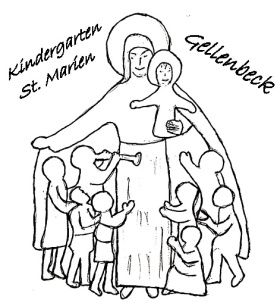 Kath. Kirchengemeinde	Mariä Himmelfahrt Gellenbeck als Träger derKath. Kindertagesstätte	St. Marien GellenbeckStraße, Hausnummer	Kirchstraße 3aPLZ, Ort	49170 Hagen am Teutoburger WaldTelefon	05405-890010Anmeldung für:2. Betreuungsbeginn (Monat/ Jahr)…………………………………………….Benötigen Sie darüber hinaus noch weitere Betreuungszeiten? Wenn ja, welche? 3. Personalien des/der SorgeberechtigtenDatenschutzEs gelten die Bestimmungen über den kirchlichen Datenschutz. Anliegendes Datenschutzinformationsblatt ist Teil der Anmeldung.Mit Ihrer Unterschrift bestätigen Sie die Richtigkeit der persönlichen Angaben und erklären Ihr Einverständnis zum Aufnahmeverfahren der Kindertagesstätte. Sollte mein Kind keinen Platz im Kindergarten St. Marien erhalten, darf diese Anmeldung auch in folgenden Einrichtungen genutzt werden:Obermark: St. Christophorus: Kindergarten & Integration & Krippe St. Martinus: Kindergarten & Krippe Melanchthon: Kindertagesstätte & Integration & KrippeNiedermark: St. Franziskus: Kindergarten & IntegrationMit dieser Anmeldung ist noch keine Aufnahmezusage verbunden. Dazu bedarf es eines gesondert abzuschließenden Betreuungsvertrages.______________________________	________________________________Ort, Datum	Unterschrift des/der Sorgeberechtigen______________________________	________________________________Ort, Datum	Unterschrift des/der Sorgeberechtigen______________________________	________________________________Eingangsdatum	Unterschrift der LeitungDatenschutzinformationsblatt gemäß § 15 KDGVerantwortlich für die Datenerhebung ist der Träger der Einrichtung Kindergarten St. Marien:Kirchengemeinde: 	 Mariä Himmelfahrt Hagen-GellenbeckAdresse: 	 Kirchstraße 3, 49170 Hagen a.T.W.Telefonnummer:	 05405-7173Betrieblicher DatenschutzbeauftragterDas Bistum Osnabrück hat mit der Firma ITEBO einen Vertrag abgeschlossen, wonach aus dem dortigen Servicebereich „Datenschutz“ ein Betrieblicher Datenschutzbeauftragter für die Kirchengemeinden gestellt wird. Betrieblicher Datenschutzbeauftragter ist Herr Schoen. Ansprechpartner für Fragen des Datenschutzes ist Herr Brinkmeyer (Tel.: 0541/9631222, E-Mail: datenschutz@bistum-osnabrueck.de).Zweck und Rechtsgrundlage der DatenerhebungDie im Rahmen dieser Anmeldung erhobene Daten werden zum Zwecke der Vorbereitung eines Betreuungsvertrages und zur Ermittlung und Erfüllung des Bedarfs an Kindertagesstättenplätzen verarbeitetSoweit wir für Verarbeitungsvorgänge personenbezogener Daten eine Einwilligung der betroffenen Person einholen, dient § 6 Abs.1 lit. b KDG als RechtsgrundlageEmpfänger oder Kategorien von EmpfängernEine Übermittlung an kirchliche, staatliche und sonstige Stellen ist nur unter Einhaltung der gesetzlichen Bestimmungen des KDG zulässig. Gleiches gilt für die Übermittlung an nichtkirchliche oder nichtstaatliche Stellen. Eine Übermittlung ist in diesen Fällen u.a. dann zulässig, wenn sie zur Erfüllung der in der Zuständigkeit der offenlegenden kirchlichen Stelle liegenden Aufgaben erforderlich ist. Soweit die Prüfung des Anmeldeantrags beispielsweise eine Übermittlung an weitere Stellen (z.B. die örtlich zuständige politische Gemeinde) erfordert, darf eine Übermittlung nur mit Einwilligung oder aufgrund gesetzlicher Ermächtigungsgrundlage erfolgen. Ihre Daten können von uns zudem an externe Dienstleister (z. B. IT-Dienstleister, Unternehmen, die Daten vernichten oder archivieren) weitergegeben werden, welche uns bei der Datenverarbeitung im Rahmen einer Auftragsverarbeitung streng weisungsgebunden unterstützen. SpeicherdauerIhre personenbezogenen Daten werden nur so lange gespeichert, wie es für die Erfüllung unserer vertraglichen und gesetzlichen Pflichten erforderlich ist. Anmeldeunterlagen werden bis zum Abschluss des Nachrückverfahrens aufbewahrt und anschließend vernichtet.Bereitstellung ihrer Daten vorgeschrieben oder erforderlichDie Bereitstellung von personenbezogenen Daten ist für den Vertragsschluss erforderlich. Ohne Bereitstellung dieser Daten können wir den Betreuungsvertrag ggf. nicht erfüllen. Rechte der Betroffenena. Auskunftsrecht (§ 17 KDG): Die Sorgeberechtigten haben ein Recht auf Auskunft, ob sie oder ihr Kind betreffende personenbezogene Daten verarbeitet werden. Ist dies der Fall, so haben sie ein Recht auf Auskunft über diese personenbezogenen Daten und auf die in § 17 KDG im einzelnen aufgeführten Informationen. b. Recht auf Berichtigung und Löschung (§§ 18, 19 KDG): Die Sorgeberechtigten haben das Recht, unverzüglich die Berichtigung sie oder ihr Kind betreffender unrichtiger personenbezogener Daten und ggf. die Vervollständigung unvollständiger personenbezogener Daten zu verlangen. Sie haben zudem das Recht die Löschung sie oder ihr Kind betreffende personenbezogene Daten zu fordern, sofern einer der in § 19 KDG im einzelnen aufgeführten Gründe zutrifft, z. B. wenn die Daten für die verfolgten Zwecke nicht mehr benötigt werden. c. Recht auf Einschränkung der Verarbeitung (§ 20 KDG):Die Sorgeberechtigten haben das Recht, die Einschränkung der Verarbeitung zu verlangen, wenn eine der in § 20 KDG aufgeführten Voraussetzungen gegeben ist, z. B. wenn sie Widerspruch gegen die Verarbeitung eingelegt haben, für die Dauer einer etwaigen Prüfung. d. Recht auf Datenübertragbarkeit (§ 22 KDG): In bestimmten Fällen, die in § 22 KDG im Einzelnen aufgeführt werden, haben die Sorgeberechtigten das Recht, die sie oder ihr Kind betreffenden personenbezogenen Daten in einem strukturierten, gängigen und maschinenlesbaren Format zu erhalten bzw. die Übermittlung dieser Daten an einen Dritten zu verlangen. e. Widerspruchsrecht (§ 20 KDG): Werden Daten auf Grundlage von § 6 Abs. 1 lit. b KDG (Einwilligung) oder § 6 Abs. 1 lit. g KDG erhoben (Datenverarbeitung zur Wahrung berechtigter Interessen), steht den Sorgeberechtigten das Recht zu, aus Gründen, die sich aus ihrer besonderen Situation bzw. der besonderen Situation ihres Kindes ergeben, jederzeit gegen die Verarbeitung Widerspruch einzulegen. In diesen Fällen unterbleibt die weitere Verarbeitung der Daten, es sei denn, es liegen nachweisbare zwingende schutzwürdige Gründe für die Verarbeitung vor, die die Interessen, Rechte und Freiheiten der Sorgeberechtigten oder ihres Kindes überwiegen, oder sofern die Verarbeitung der Geltendmachung, Ausübung oder Verteidigung von Rechtsansprüchen dient.f. Beschwerderecht bei einer AufsichtsbehördeDie Sorgeberechtigten haben das Recht auf Beschwerde bei einer Aufsichtsbehörde, wenn sie der Ansicht sind, dass die Verarbeitung der sie betreffenden Daten gegen datenschutzrechtliche Bestimmungen verstößt. Für die Kirchengemeinde Mariä Himmelfahrt in Hagen-Gellenbeck ist dies: Der Diözesandatenschutzbeauftragte der (Erz-)Bistümer Hamburg, Hildesheim, Osnabrück und des Bischöflich Münsterschen Offizialats in Vechta i.O.Unser Lieben Frauen Kirchhof 2028195 Bremen.1. Personalien des Kindesweiblich	männlich	männlich	divers 	Familienname, VornameGeburtstag, GeburtsortGeburtsnameStaatsangehörigkeit, ReligionszugehörigkeitFamiliensprache, Muttersprachewohnhaft bei: Familienname, VornameStraße, HausnummerPLZ, OrtKindergarten (Montag bis Freitag)Frühdienst  07.30 Uhr – 08.00 Uhr	 Regelgruppe  8.00 Uhr – 13.00 UhrSonderöffnung (mit Essen)  13.00 Uhr – 14.00 Uhr  13.00 Uhr – 15.00 UhrKrippe (Montag bis Freitag)Frühdienst  07.30 Uhr – 08.00 UhrKrippengruppe  08.00 Uhr – 13.00 Uhr  mit Essen  08.00 Uhr – 15.00 Uhr(Essen ist verpflichtend)1. Sorgeberechtigte/r2. Sorgeberechtigte/rFamiliennameVorname GeburtsnameStaatsangehörigkeit (Angabe freiwillig)Muttersprache (Angabe freiwillig)FamilienspracheReligionszugehörigkeit (freiwillige Angabe)AbholberechtigtJA		NEIN	JA		NEIN	AufenthaltsbestimmungsrechtJA		NEIN	JA		NEIN	Sorgeberechtigt:JA		NEIN	JA		NEIN	Im Notfall benachrichtigenJA		NEIN	JA		NEIN	Straße, HausnummerPLZ, OrtTelefon (privat)MobilTelefon (dienstlich)Email-AdresseFamilienstand verheiratet	 ledig	 verwitwet geschieden	 getrennt lebend verpartnert      verheiratet	 ledig	 verwitwet geschieden	 getrennt lebend verpartnert     Berufsstatus erwerbstätig	 nicht erwerbstätig arbeitssuchend	 erwerbsunfähig Student/-in	 Schüler/-in erwerbstätig	 nicht erwerbstätig arbeitssuchend	 erwerbsunfähig Student/-in	 Schüler/-inBeruf (Angabe freiwillig)4. Geschwister des KindesAnzahl Geschwister Geburtsmonat + Geburtsjahr1)2)3)3)4)5)davon derzeit in der Kindertagesstätte5. Sonstige, wichtige Informationen über Kind und Familie, insbesondere gesundheitliche Besonderheiten, Allergien, besonderer Betreuungsbedarf o.ä.5. Sonstige, wichtige Informationen über Kind und Familie, insbesondere gesundheitliche Besonderheiten, Allergien, besonderer Betreuungsbedarf o.ä.6. Evtl. Gruppenwunsch / Gemeinsame Gruppe mit (Name des Kindes):6. Evtl. Gruppenwunsch / Gemeinsame Gruppe mit (Name des Kindes):